Paskaidrojuma rakstsPriekules novada pašvaldības domes 2017.gada 31.augusta saistošajiem noteikumiem Nr.3“Par grozījumiem Priekules novada pašvaldības domes 2013.gada 31.janvāra saistošajos noteikumos Nr.3 “Par vienreizēja pabalsta piešķiršanu ģimenei sakarā ar bērna piedzimšanu””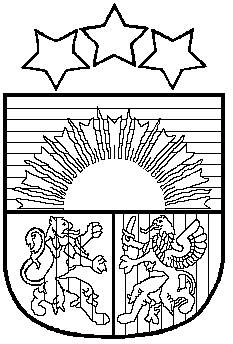 LATVIJAS REPUBLIKAPRIEKULES NOVADA PAŠVALDĪBAS DOMEReģistrācijas Nr. 90000031601, Saules iela 1, Priekule, Priekules novads, LV-3434, tālrunis 63461006, fakss 63497937, e-pasts: APSTIPRINĀTI                                                                                        ar Priekules novada pašvaldības domes 30.11.2017. lēmumu Nr.550 (Nr.20.punkts)SAISTOŠIE NOTEIKUMI Nr.17/10“Par grozījumiem Priekules novada pašvaldības domes 2013.gada 31.janvāra saistošajos noteikumos Nr.3 “Par vienreizēja pabalsta piešķiršanu ģimenei sakarā ar bērna piedzimšanu””Izdoti saskaņā ar:likuma “Par pašvaldībām”41.panta pirmās daļas 1.punktuIzdarīt Priekules novada pašvaldības domes 2013.gada 31.janvāra saistošajos noteikumos Nr.3 “Par vienreizēja pabalsta piešķiršanu ģimenei sakarā ar bērna piedzimšanu” šādus grozījumus:1. Izdarīt Priekules novada pašvaldības domes 2013.gada 31.janvāra saistošajos noteikumos Nr.3 “Par vienreizēja pabalsta piešķiršanu ģimenei sakarā ar bērna piedzimšanu” (turpmāk – saistošie noteikumi), šādus grozījumus: izteikt saistošo noteikumu 3.punktu jaunā redakcijā: “3. Tiesības saņemt pabalstu ir ģimenei par katru jaundzimušo bērnu, ja jaundzimušā bērna dzīvesvieta un vismaz viena no viņa vecākiem deklarētā dzīvesvieta, uz pabalsta pieprasījuma brīdi ir reģistrēta Priekules novadā”. aizstāt saistošo noteikumu 4.punktā tekstu “bērns dzimis Latvijas Republikā un pirmreizējā dzīves vieta tiek deklarēta Priekules novada administratīvajā teritorijā” ar tekstu “ģimene bērna piedzimšanas pabalstu par bērnu, par kuru tiek iesniegts pabalsta pieprasījums, nav saņēmusi citā pašvaldībā”.1.3. aizstāt saistošo noteikumu 7.1.apakšpunktā skaitli un vārdus “142,29 (viens simts četrdesmit divi euro 29 centi)” ar skaitli un vārdiem “200,00 (divi simti euro).”1.4.aizstāt saistošo noteikumu 7.2.apakšpunktā skaitli “71,14 un vārdus (septiņdesmit viens  euro 14 centi)” ar skaitli un vārdiem “100,00 (viens simts  euro).”Pašvaldības domes priekšsēdētāja			                          V.JablonskaPaskaidrojuma raksta sadaļasNorādāmā informācija1. ProjektanepieciešamībaspamatojumsPriekules novadā ir spēkā saistošie noteikumi Nr.3 “Par vienreizēja pabalsta piešķiršanu ģimenei sakarā ar bērna piedzimšanu”, kuri nosaka pabalsta apmēru, personu loku, kurām ir tiesības saņemt šo pabalstu, pabalsta pieprasīšanas un saņemšanas kārtību.Priekules novada pašvaldības dome, izvērtējot saistošo noteikumu 3.punktu secinājusi, ka noteikumu trešajā punktā ietvertie nosacījumi – tiesības saņemt pabalstu ir Latvijas Republikas pilsoņiem un nepilsoņiem, kuriem piešķirts personas kods un nosacījums, ka vienam no vecākiem deklarētā dzīvesvieta ne mazāk kā pēdējos 12 mēnešus,  ir ierobežojoša, raugoties uz saistošo noteikumu mērķi. Ņemot vērā saistošo noteikumu mērķi – atbalstīt ģimenes, sniedzot materiālu atbalstu, jaundzimušā vajadzību nodrošināšanai, nepieciešams precizēt pabalsta piešķiršanas nosacījumus, lai tie nebūtu diskriminējoši un pēc iespējas paplašinātu to ģimeņu loku, kurām ir tiesības saņemt pabalstu jaundzimušā pamatvajadzību daļējai nodrošināšanai. Pabalsta maksimālais  apmērs palielināts par 7,71 euro. Saistošajos noteikumos veikti redakcionāli grozījumi.2. Īss projekta saturaizklāstsAr saistošajiem noteikumiem tiek grozīti nosacījumi pabalstu saņēmēju lokam.3. Informācija parplānoto projektaietekmi uz pašvaldībasbudžetuBūtisku ietekmi uz pašvaldības budžetu nerada.4. Informācija parplānoto projektaietekmi uzuzņēmējdarbības vidipašvaldības teritorijāNav attiecināms.5. Informācija paradministratīvajāmprocedūrāmJaunas struktūrvienības nav jāveido. Pieprasījuma izskatīšanas, lēmuma pieņemšanas un tā pārsūdzēšanas kārtība netiek mainīta.6. Informācija parkonsultācijām arprivātpersonāmNav attiecināms.